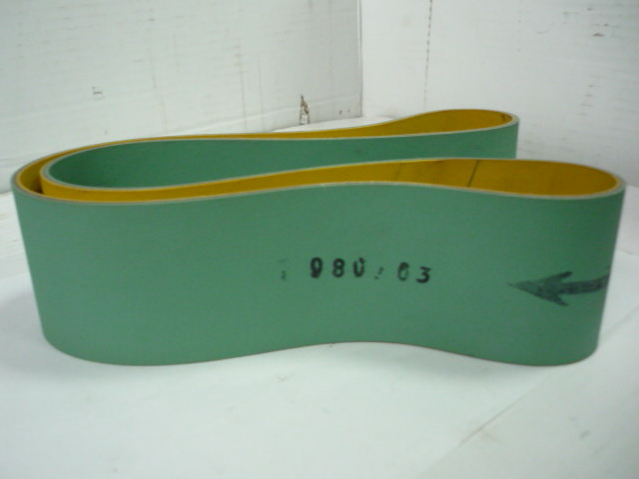 Код из 1САртикулНаименование/ Бренд/ПоставщикГабариты,Д*Ш*ВммМасса,грМатериалМесто установки/НазначениеF0030973Ремень плоский беск. 63*980*3 ммL=980W=63H=3ПолиуретанЧетырехсторонние станки/привод шпинделяF0030973L=980W=63H=3ПолиуретанЧетырехсторонние станки/привод шпинделяF0030973РоссияL=980W=63H=3ПолиуретанЧетырехсторонние станки/привод шпинделя